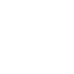 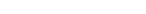 Swedish for  international students 1A Lektion 9 Lärare: Isabella Fröjdman, isabella.frojdman@aalto.fi 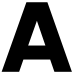 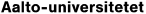 Darin: Ja må du leva 
https://www.youtube. 
com/watch?v=zQkrav iwwcs 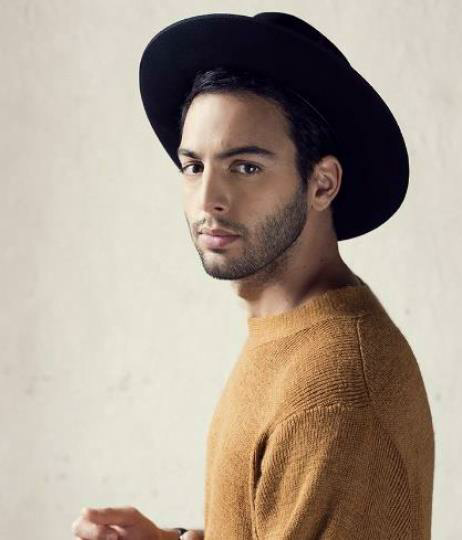 Dagens program  -	Hemuppgifterna: s. 31: B4 + s. 38: E2 
-	Video: Swedish fika 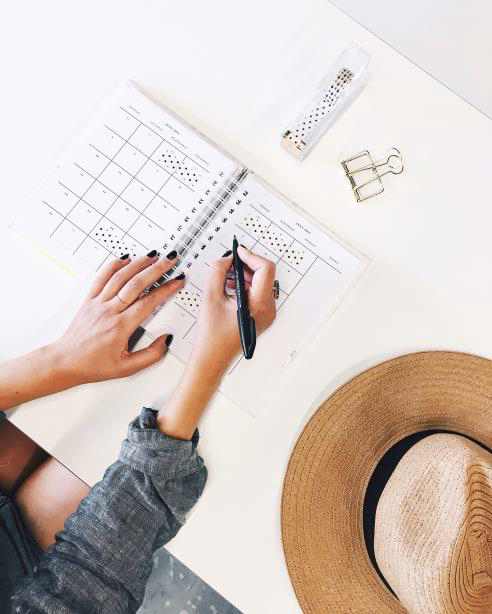 -	Vi fortsätter med texten På lunch 
-	S. 42: A2 -	Objektspronomen -	Provet -	Ett spel med repetition -	Vad tycker du om? s. 45 + s. 46: B2 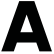 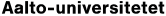 s. 31: B4  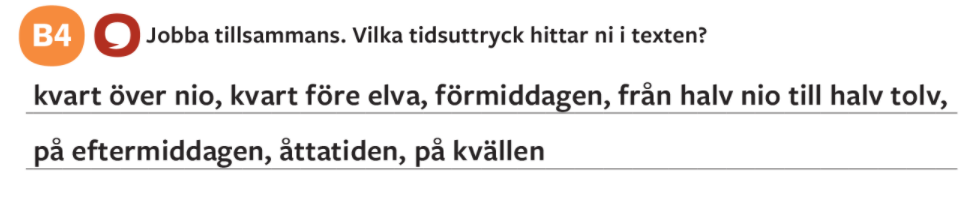 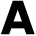 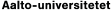 4 s. 38: E2  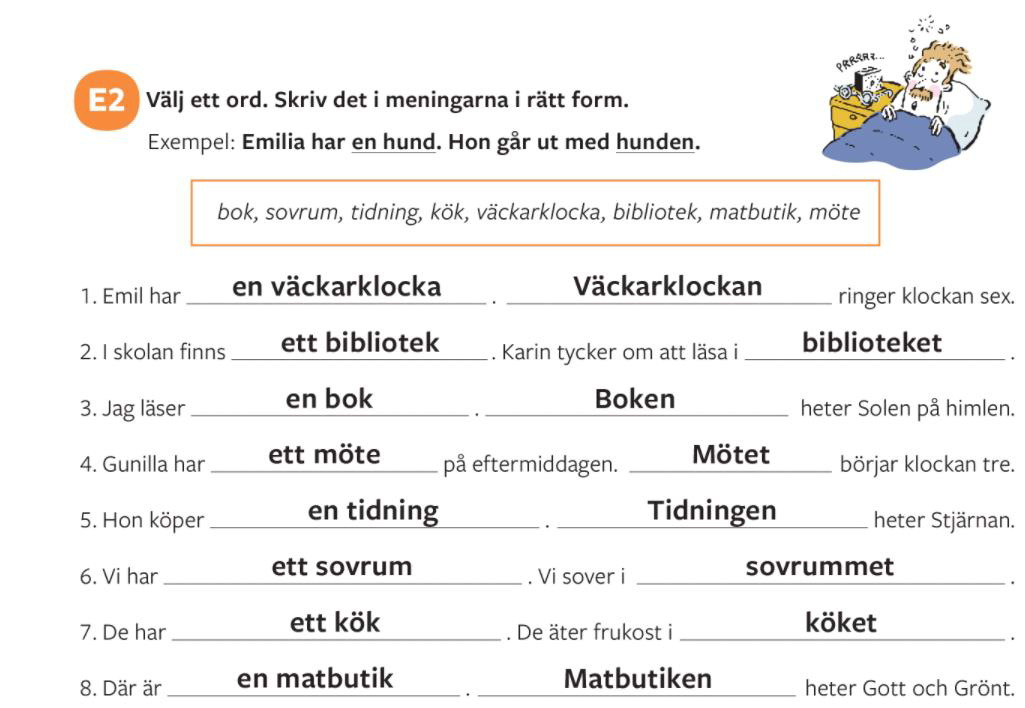 4 Video: Swedish fika https://youtu.be/oRIeytEXGhQ 5 Vi fortsätter med texten På lunch s. 41 1) Vi översätter texten till slut 6 s. 42: A2 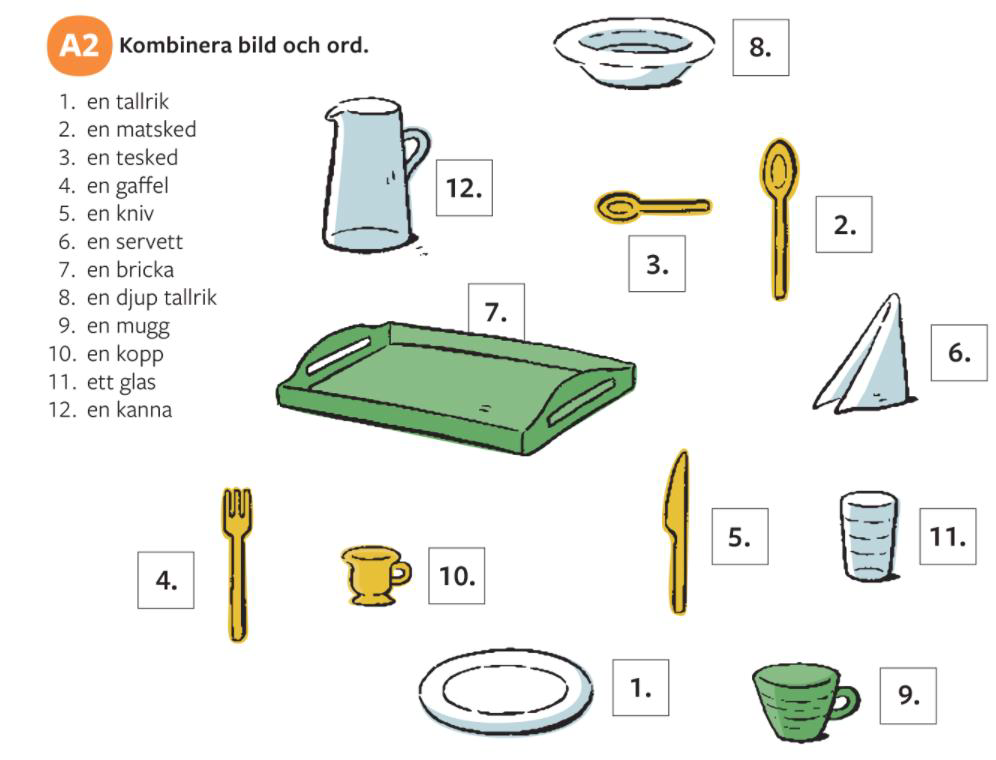 7Objektspronomen 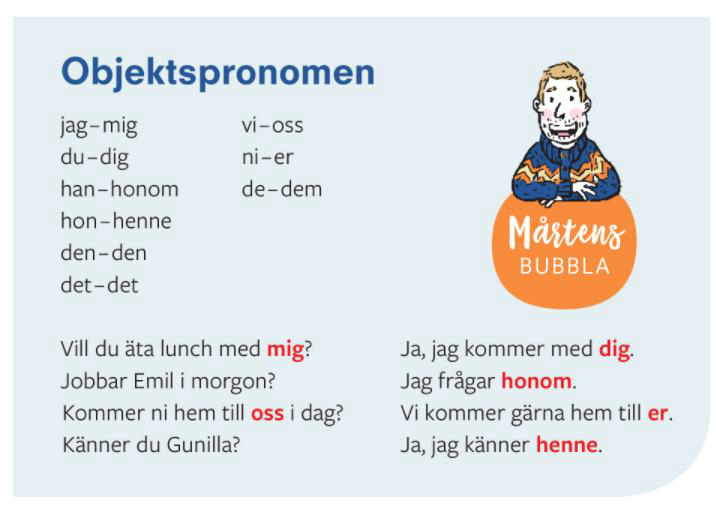 8s. 44: A5 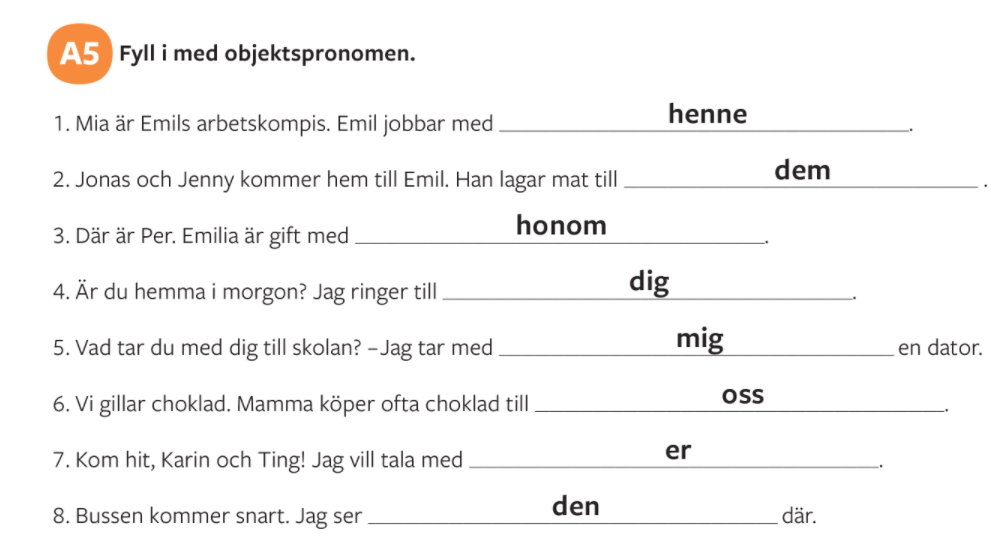 9How to prepare for the written exam? -	Go through the texts and exercises in the book pp. 6-57 -	Learn the words from the wordlists or Quizlets 
-	Go through the grammar of the course -	Do the exercises in MyCourses (under Repetition) -	Go through the questions and answers in the game: 
https://mycourses.aalto.fi/pluginfile.php/1664445/mod_page/intro/Diskussionsspel% 20h%C3%B6sten%202019.pdf 10The written exam 
https://mycourses.aalto.fi/course/view.php?id=32873&section=7 1)	Reactions 
2)	Open questions about yourself 
3)	Questions with numbers 
4)	Sentences with question words 
5)	Sentences with word order  
6)	Verbs – presence tense 7)	Write a short text (max. 100 words) 11Ett spel med repetition Finns i MyCourses under Lektion 9 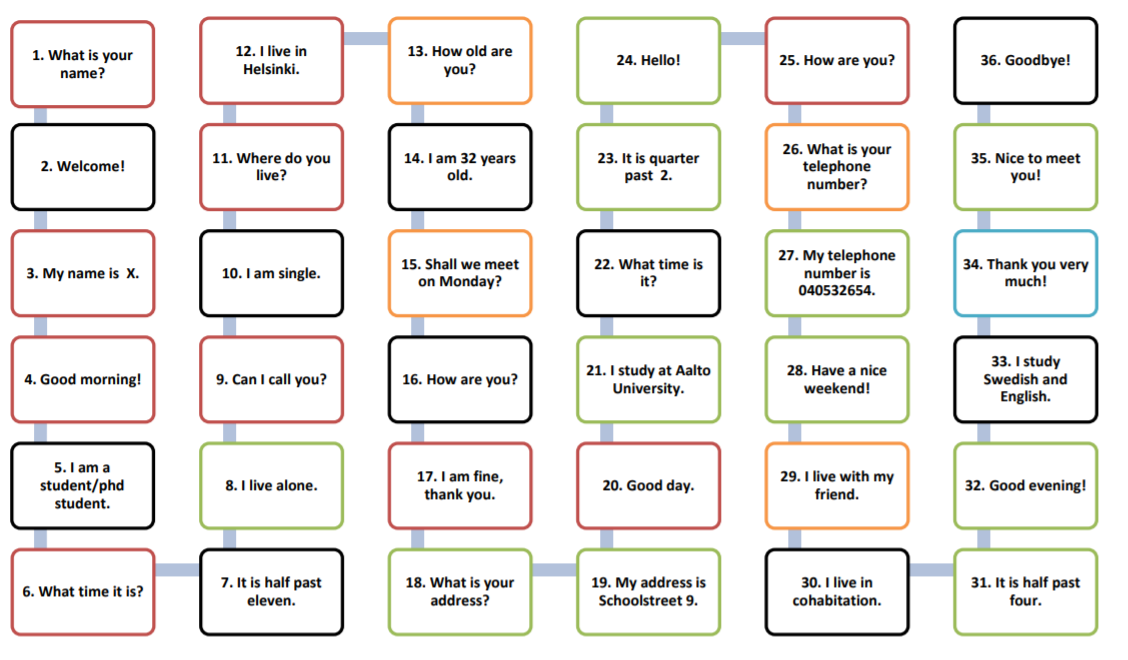 12Vad tycker du om? s. 45  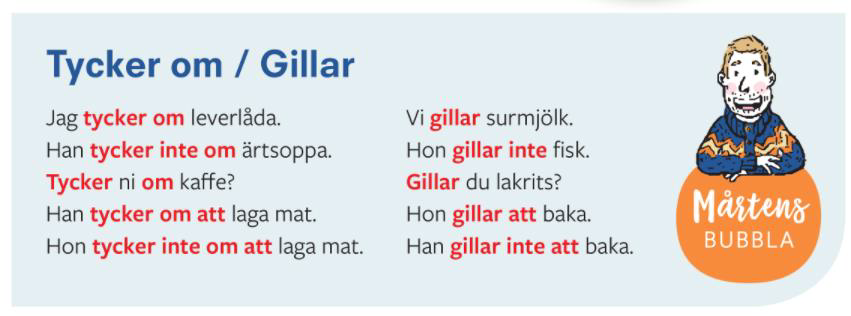 13Vad tycker du om att göra: s. 46: B2  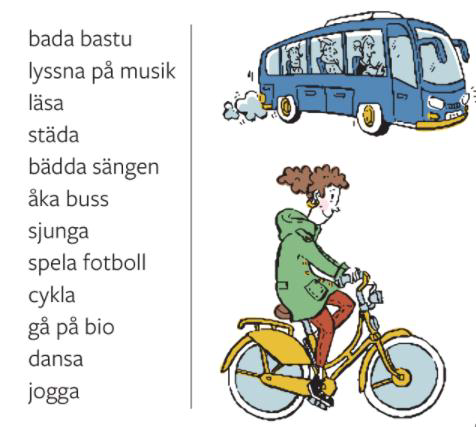 14Hemuppgifter -	Läs texten På lunch s.41 och lär dig orden -	S. 42: A1 + s. 43: A3, A4 -	S. 45: B2 Be prepared to tell about the food that you like and  don´t like 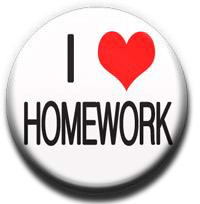 15